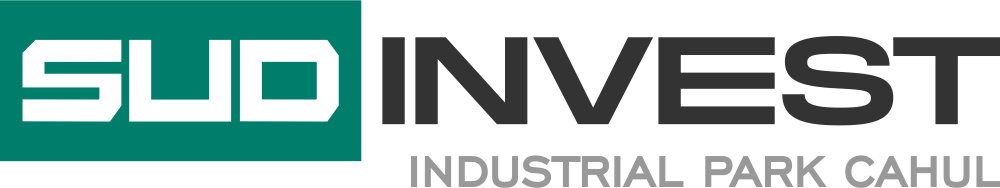 Către: Întreprinderea administratoare SRL SUD-INVEST COMPANYmun. Cahul, str. Ștefan cel Mare, 102Administrator, Susanu DumitruIn atentia Domnului AdministratorCu privire la: Interesul de stabilire a unor activitati de productie în Parcul Industrial SUDINVEST Cahul.SCRISOARE DE INTERESPrin prezenta, ne exprimam interesul de a desfășura activități de producție/servicii în Parcul Industrial SUDINVEST Cahul.În acest scop, va comunicam, următoarele informații preliminare:Numele/Familia ______________________________Funcția _____________________________________Semnătura autorizata _________________________L.Ș.1Denumirea companiei:2Localitate/adresa:3Reprezentant legal:4Telefon:5E-mail:6Pagina Web:7Persoana contact:8Profil de activitate actuala:9Cifra de afaceri (ultimii 3 ani):10Alte locații în R.M./U.E.: 11Număr total angajați:12Suntem interesați să desfășuram activitatea în Parcul Industrial SUDINVEST Cahul începînd cu data/luna/ anul13Descriere activitate: 14Număr angajați:15Valoarea estimativa a investiției planificate (Euro): 16Procese tehnologice speciale / înalta tehnologie: DA NU17Descrieti procesele tehnologice speciale/înalta tehnologie (dacă sunt)18Suprafața de teren totală necesară (mp):19Suprafață construcții (clădire /hală de producție)(mp):20- Rețea alimentare cu apă și canalizare (m.c./lună):21- Rețea gaze naturale (m.c./lună):22- Energie Electrică (KW/lună): 23- Alte servicii necesare: Transport Colectare deșeuri Altele, specificați (servicii transport, construcții, montaj, încărcare-descărcare, etc.)24Alte informații pe care solicitantul consideră necesar să le menționeze: